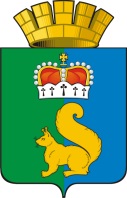 ПОСТАНОВЛЕНИЕАДМИНИСТРАЦИИ ГАРИНСКОГО ГОРОДСКОГО ОКРУГА      В целях реализации Федерального закона от 1 декабря 2014 года № 419-ФЗ «О внесении изменений в отдельные законодательные акты Российской Федерации по вопросам социальной защиты инвалидов в связи с ратификацией Конвенции о правах инвалидов», в соответствии со статьей 11 Земельного кодекса Российской Федерации, Федеральным законом от 25.10.2001г. № 137-ФЗ «О введении в действие земельного кодекса Российской Федерации», руководствуясь ст.29.1 Устава Гаринского городского округа, Администрация Гаринского городского округа ПОСТАНОВЛЯЕТ:1.	Внести дополнения в административный регламент предоставления муниципальной  услуги  по предварительному согласованию предоставления земельных участков, государственная собственность на которые не разграничена, на территории Гаринского городского округа  , утвержденный постановлением главы Гаринского городского округа от 08.05.2015г № 189 «Об утверждении административного регламента предоставления муниципальной  услуги  по предварительному согласованию предоставления земельных участков, государственная собственность на которые не разграничена, на территории Гаринского городского округа»:1.1.	Пункт 26 подраздела 2.16 раздела 2 административного регламента дополнить подпунктом следующего содержания:«При предоставлении муниципальной услуги должны соблюдаться требования по обеспечению доступности для инвалидов помещений, в которых предоставляется муниципальная услуга, зала ожидания, мест для заполнения запросов о предоставлении муниципальной услуги, информационных стендов с образцами их заполнения и перечнем документов, необходимых для предоставления муниципальной  услуги, в соответствии с законодательством Российской Федерации о социальной защите населения.Помещения для оказания муниципальной услуги и сотрудники Администрации должны обеспечивать:условия для беспрепятственного доступа к зданию для предоставления муниципальных услуг для инвалидов (включая инвалидов, использующих кресла-коляски и собак-проводников) (далее - инвалидов);сопровождение инвалидов, имеющих стойкие расстройства функции зрения и самостоятельного передвижения, и оказание им помощи;надлежащее размещение оборудования и носителей информации, необходимых для обеспечения беспрепятственного доступа инвалидов к муниципальным услугам с учетом ограничений их жизнедеятельности;допуск сурдопереводчика и тифлосурдопереводчика, допуск собаки-проводника при наличии документа, подтверждающего ее специальное обучение и выдаваемого по форме и в порядке, которые определяются федеральным органом исполнительной власти, осуществляющим функции по выработке и реализации государственной политики и нормативно-правовому регулированию в сфере социальной защиты населения;оказание помощи инвалидам в преодолении барьеров, мешающих получению ими муниципальных услуг наравне с другими лицами.»2. Настоящее постановление опубликовать (обнародовать).3. Контроль за исполнением настоящего постановления возложить на заместителя главы  администрации Гаринского городского округа Семакину М.В.07.06.2016 г.р.п. Гари07.06.2016 г.р.п. Гари                         № 175                         № 175О внесении дополнений в административный регламент предоставления муниципальной услуги по предварительному согласованию предоставления земельных участков, государственная собственность на которые не разграничена, на территории Гаринского городского округа, утвержденный постановлением главы Гаринского городского округа от 08.05.2015г № 189О внесении дополнений в административный регламент предоставления муниципальной услуги по предварительному согласованию предоставления земельных участков, государственная собственность на которые не разграничена, на территории Гаринского городского округа, утвержденный постановлением главы Гаринского городского округа от 08.05.2015г № 189    Глава администрации    Гаринского городского округа                А.Г.Лыжин